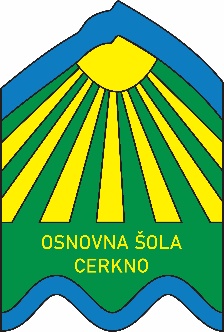 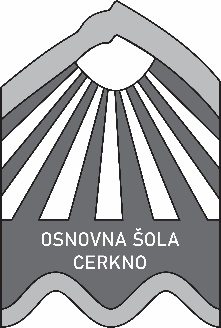 OSNOVNA ŠOLA CERKNOBevkova ulica 265282 CerknoTel.: 05/372 90 00Fax: 05/377 57 90e-pošta: info@os-cerkno.siVLOGA ZA POMOČ PRI PLAČILU CENTRA ŠOLSKIH IN OBŠOLSKIH DEJAVNOSTISpoštovani!Prosim Vas, če lahko s pomočjo šolskega sklada pomagate pri delnem plačilu obiska Centra šolskih in obšolski dejavnosti za mojega sina/hčer ___________________________________(ime in priimek učenca/učenke), ki obiskuje __________ razred. Razlog:____________________________________________________________________________________________________________________________________________________________________________________________________________________________.Kraj in datum:                               _______________________________________Podpis starša oz. zakonitega zastopnika učenca:_______________________________________